The City School
North Nazimabad Boys Campus
WORKSHEET SCIENCEName:_________________ Class: 8 Section:_____ Date:_____________ Q.1 Write a sentence to explain the word ‘digestion’.  Q.2 Explain why:                                                                       a) Eating breakfast can actually help you to lose weight.        b) Molecules need to be broken down before they get into the body.       c) We need water in our diet .       d) If fibre is not absorbed in the body why do we need it?                                                                                                                Q.3Label the parts of the digestive system . 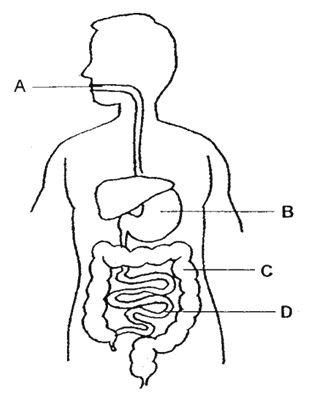 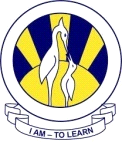 